Sample Training SolutionBased on the basic assumptions laid out above, a possible training solution might look something like this: Description: The Learning Portal would be the hub of the solution and represent a “one-stop shop” for advisors using the Making Dreams Come true process. Benefits: This portal would be:Introduced and used during a 2-3 day workshop to introduce the processThe launching site for weekly virtual classes of groups of 10-20 learnersHome to a customer scenario bank, social learning space, showcase assessment and job aid/SAP bank.An integrated learning environment designed to scaffold ongoing support to learners, ensure transfer and foster continuous improvementUser-friendly and intuitiveAble to gather data about usePossible Media: Housed in an internal website or in SharePointDescription: In order to meet the needs of our customers, we need to see them as people, not just customers. The customer scenario bank would contain a series of short videos that represent real ATB customers. Based on customer profiles, it would also provide links to appropriate products, services, tools and SAPs. Ideally, the customer profiles would represent 80% of potential ATB Financial customers.Benefits: Provides identifiable customers for learners to work with during trainingBrings realism to trainingDevelops an emotional connection between the advisor and the customerProvides a place for advisors to “browse” for potential investment solutions based on customer profile (Compare real-world problems to case study solutions)Possible Media: Short videos (YouTube-like) on an internal serverDescription: A 2-3 day in-person workshop to introduce the Making Dreams Come True process and practice applying it in a supportive (risk-free) environment. It will take a performance-based, whole task approach. The workshop will also introduce the learning portal and make use of other technologies to encourage both face-to-face and technology-supported discussion.The new process could first be introduced to advisors using either a role-play or videos. In the second case, learners would be supported through the early steps and then introduced and supported in the completion of the later tasks.Benefits:Gain experience that includes skill integrationPractice in a supportive environment skills ranging from simple to complexUse of technology-enabled learning can also be slowly introduced in order to ensure uptakeNon-verbal communication skills can be more easily practiced in a face-to-face environmentPossible Media: Face-to-face workshop; It may take place in a large group (120 advisors) or through more localized delivery. It could be run in conjunction with another meeting or conference.Description: In small groups (10-15), virtual classes will be a natural extension of the workshop. They will focus on developing solutions for real-world customers, starting with select customers in the scenario bank and transitioning seamlessly to their own real-life customers. The development of strong relationships between advisors will be encouraged as will the use of a variety of media to extend and continue the conversation outside of the classroom.Benefits:Learners continue to have dedicated time to learn and discussCan be recorded for learners to review (supporting the development of learner-pull activities)Offers a mechanism to move relationships built face-to-face into virtual spacesLess expensive and provides more scheduling flexibility than workshopsPossible Media: Abode Connect or Live MeetingDescription: Linked directly from the learning portal, this space provides advisors an on-going online place to blog, connect, discuss and share. This space will be introduced during the workshop and used during the virtual classes. Advisors will be encouraged to continue to use this space as an ongoing space for informal learning.Benefits:Ability for learners to both pull content from and contribute toLargely learner-drivenAble to create an on-going learning communityPossible Media: Housed in an internal website or SharepointDescription: Also linked directly from the learning portal, this space provides learners to create a portfolio assessment. The work in this space should also become a showcase of best practice for advisors. This will also be a formal assessment method at the end of training and could become a professional development space.Benefits:Authentic, competency-based assessmentOpportunity to recognize excellenceCreates a bridge between training and on-going professional developmentPossible Media: E-portfolio software or Sharepoint spaceDescription: This is a set of written documents and/or short videos that detail specific processes and strategic approaches to problem-solving that provide just-in-time support on-going basis. These aids will be used from the first day of the workshop, throughout the virtual class and remain available as on-going supportive resources. Likely many of these already exist in the form of written documents. Links from these resources to the customer scenario bank will also provide advisors with appropriate examples of when these items may be used.Benefits: On-going support for advisorsAbility to update the bank with new tools and processesAbility to also link to new items related to regulation and complianceProvide just-in-time support accessible from mobile devices Possible Media: Short videos (YouTube-like) on an internal server; Word/PDF documentsTogether, these components create a robust and flexible learning environment that can meet the ongoing needs of ATB Financial Advisors.Information sources: Performance data, financial advisors, surveys, Making Dreams Come True documentation, SME and stakeholder validation, IT consultantsIdentify project constraints and limitationsDevelop a project plan that aligns the steps below with the constraints aboveGain buy-in from key stakeholdersComplete a task analysis/ Design learning taskRecord all of the transaction typesIdentify current tasks associated with each transaction  Align new Making Dreams Come True tasks with transactionsCreate a complete list of tasks for each transactionPlace the transaction types in sequence from the simplest to the most  complexReview technology options and preferencesSet performance objectivesValidate core competencies requiredIdentify required levels of performanceDevelop an assessment strategyCreate and validate curriculum mapSet up a system to track performance metricsDesign supportive and procedural informationIdentify what advisors “need to know” and “need to do” to be successfulReview existing curriculum and certification processReview new process documentation and SAPsIdentify knowledge gapsIdentify tasks that require automaticityAnalyze cognitive strategies and mental modelsIdentify the cognitive strategies and mental models employed by advisors nowIdentify strategies and models required by in the new processIdentify gaps between the twoDevelop strategies to bridge the gaps through using both push and pull approachesDesign part-task practiceDevelop activities to support the development of automaticity in items that must be completed quickly and oftenDevelop content including supportive information documentation as it relates to each taskSelect the approximate number of tasks for the length of trainingDevelop customer scenario bank, case studies, job aids, SAPs and other supportive informationValidate and publish contentDevelop learning portal and social/ discussion online spacesa. Conduct usability analysisDevelop an implementation plan in conjunction with key stakeholdersDetermine whether to start with a pilot or full rolloutIdentify workshop and virtual class facilitatorsImplement trainingMonitor advisor performance12.Revise and make improvements as requireda. Develop ongoing feedback, maintenance and improvement processesAtb Financial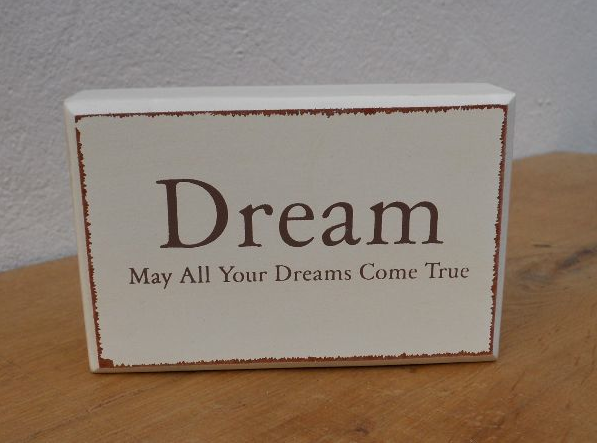 

April 19, 2012
Tanya EliasWe will require a blended approach to learning.Existing training materials will need to be completely redesigned.Accurate competencies/ goals have been identified.Redesigned sales process does not meet the real needs of investors/ advisors.Learning the new process while working with actual customers presents a risk to the business.Strategic approaches to troubleshooting (SAPs) and other supporting documentation exist.Analyses (needs, gap, learner, etc.) have not been completed and there is no desire to complete them.Limited resources. Solution needs to fall within those limitations.There is adequate time to plan and develop content.There are no incentives to encourage adoption of the new process.This is a new and relatively untested process for all advisors.Current advisors have completed certification and have a set of core competencies related to regulations, etc.Developing excellent customer service skills will be critical.There is a relatively low level of attrition among ATB financial advisors.Participation in training will be required and compliance tracked.